CURRICULUM VITAE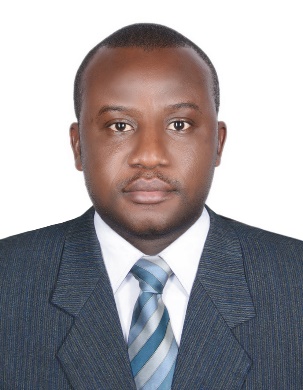 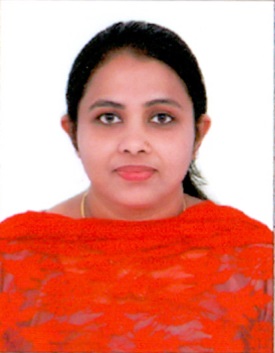 